č.Materiálpro zasedání Zastupitelstva města Prostějova, konané dne 19. 2. 2019Název materiálu:	Pojmenování nové ulicePředkládá:		Rada města Prostějova			Mgr. František Jura, primátor městaNávrh usnesení:Zastupitelstvo města Prostějovas ch v a l u j enázev ulice pro nově vznikající komunikaci takto: Meruňková  – pro ulici v k.ú. Čechovice, Důvodová zpráva:Pojmenování komunikace na pozemcích parc. č. 401/18, 401/19, 402/5 a 402/9 v k.ú. Čechovice. Jedná se o komunikaci kolmou k ulici Luční a souběžnou s ulicemi Višňová a Jabloňová. V dané lokalitě probíhá výstavba rodinných domů. Pro pojmenování nové ulice v k.ú. Čechovice doporučuje RMP zachovat stávající způsob pojmenování inspirovaný geograficky, vlastenecky, botanicky apod. V tomto případě jsou ulice v této lokalitě pojmenovány podle dřevin (Jabloňová, Višňová).S ohledem na plánovanou výstavbu v dané lokalitě doporučuje RMP pojmenovat vznikající ulici Meruňková.Rada města Prostějova doporučuje svým usnesením č. 9118 ze dne 11. 2. 2019 Zastupitelstvu města Prostějova navržené usnesení schválit. Přílohy:1. Snímek území s vyznačením nové ulice	2. Mapa části Čechovice se zaznačením lokality nové uliceV Prostějově dne:  11. 2. 2019Zpracoval: Rostislav Barták,  vedoucí oddělení hospodářské správy Za správnost: Bc. František Nevrtal, vedoucí odboru správy a zabezpečení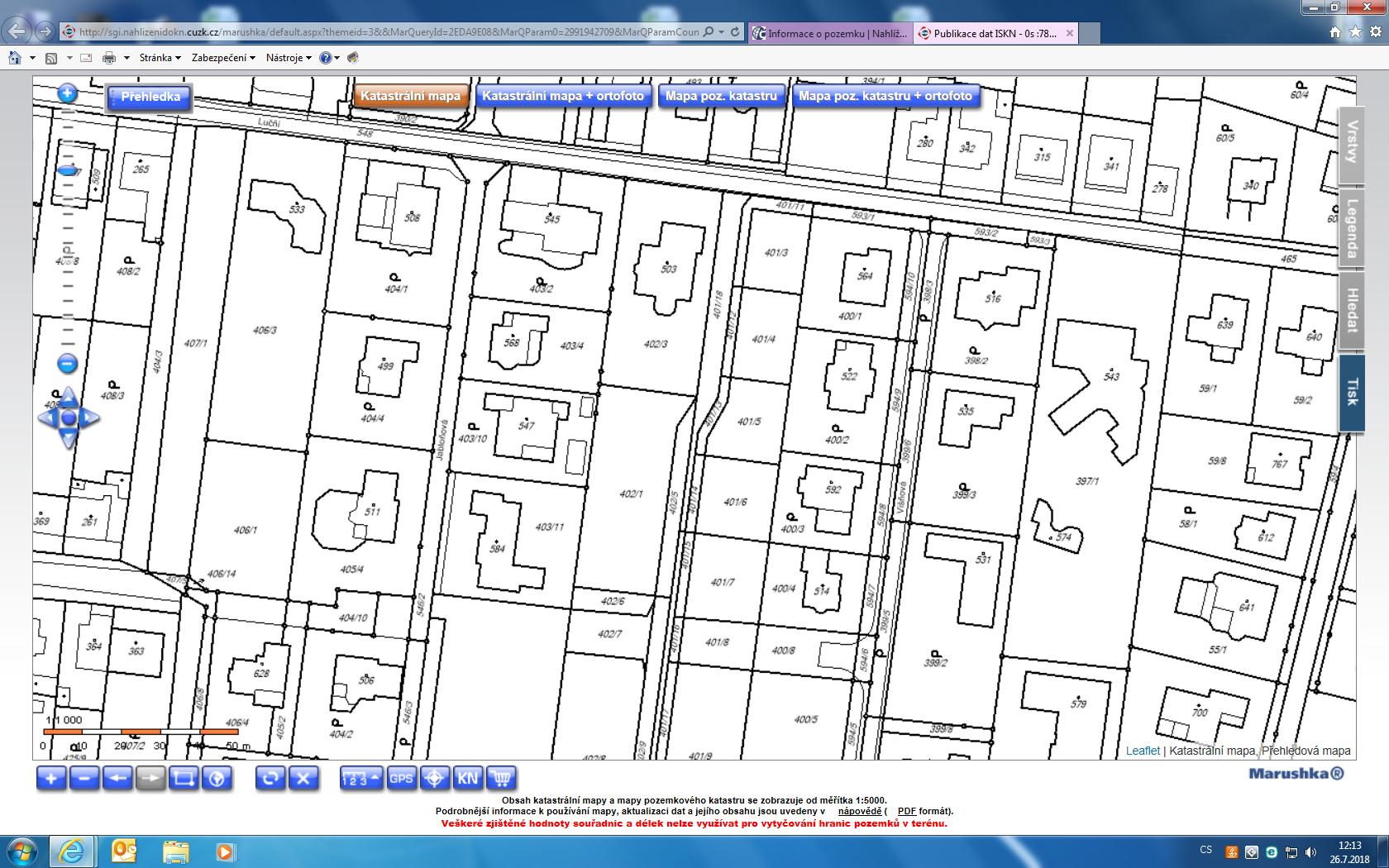 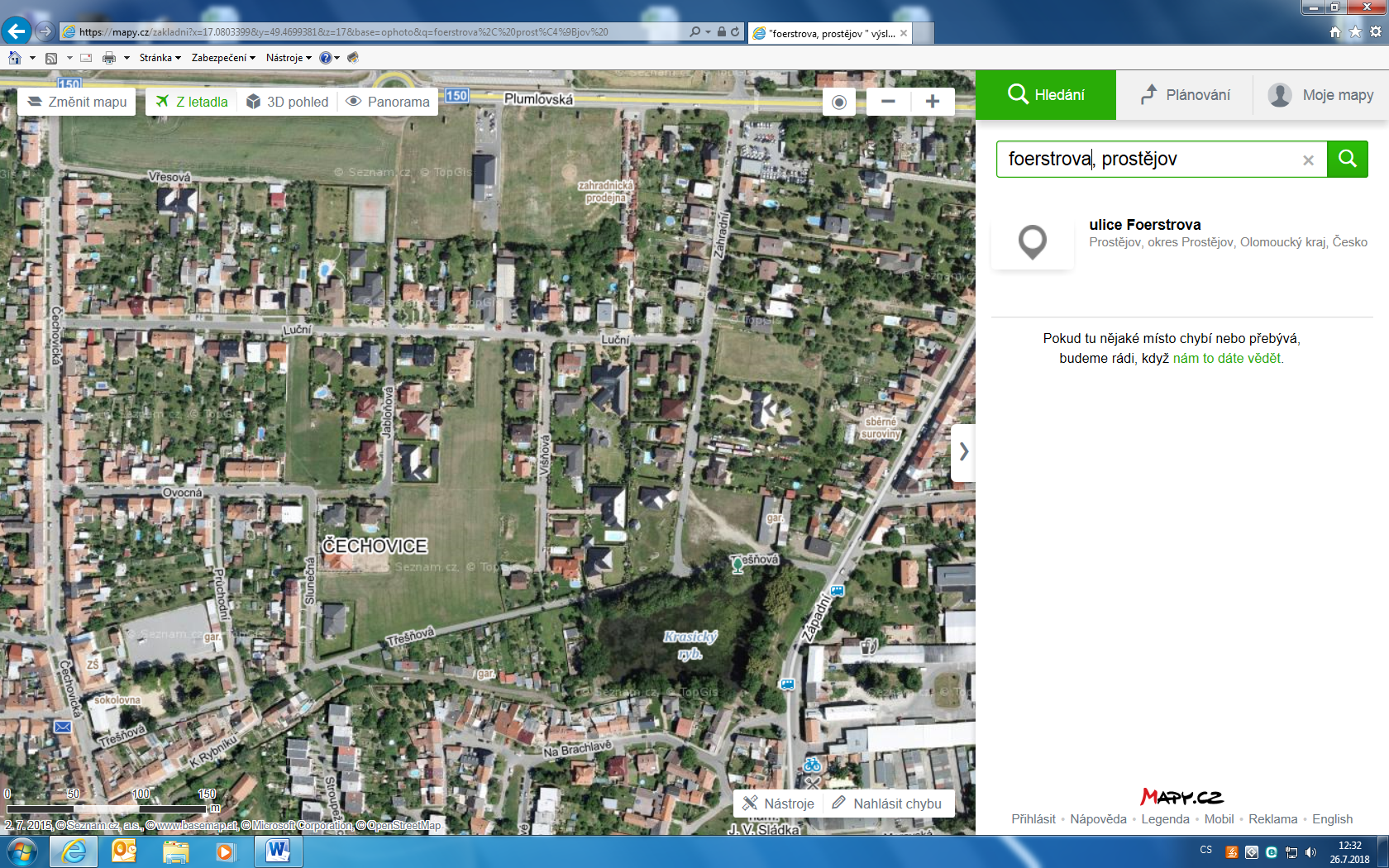 